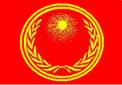 СОЮЗ  КОРЕННЫХ  НАРОДОВ  РУСИПОСТАНОВЛЕНИЕ№7-ДВ                                     14 марта 2014 годаВ целях реализации избирательного права советских граждан на формирование органов власти  Верховного Совета СССР и Советы народных депутатов СССР по округам Верховный Совет Союза Коренных Народов Руси постановил:Назначить выборы в Советы народных депутатов – Верховный Совет Союза Советских Социалистических Республик и Советы народных депутатов СССР по округам на 10 мая 2014 года.Дату проведения дополнительных выборов в Советы народных депутатов – Верховный Совет Союза Советских Социалистических Республик и Советы народных депутатов СССР по округам ориентировочно назначить на 11 октября 2014 года, а в случае изменения даты проведения дополнительных выборов вынести соответствующее постановление.Председатель Верховного Совета Союза Коренных Народов Руси                                                  Т.В. Барышева